  MOTORCYCLE ENTRY FORMENTRANT’S NAME…………………………………………………………………………………….......ADDRESS.…………………………………………….………………………………………………………….ADDRESS………………………………………………….……………………………………………………..ADDRESS……………………………………………POSTCODE…………………………...……………PHONE…………………………………………………MOBILE……..………………………………………EMAIL…………………………………………………..…………………………………………………………ENTRY DETAILS: £5.00 for 1st bike/£8.00 for 2 bikes /£10.00 3 bikes ( 4th entry or more are then each free to enter) Please add on separate sheets - Proceeds go to local charities.1 – MAKE……………………..MODEL……………….…. YR….……..CC……….REG No.…………………2 – MAKE……………………..MODEL………………..... YR….……..CC……….REG No…………………VEHICLES MUST BE PARKED BY 09:30 AM AND ARE REQUIRED TO STAY UNTIL 4 PM -TO ENSURE YOUR PLACE, PLEASE BOOK EARLY - CLOSING DATE FOR ENTRIES: 01.06.2020    Display Entry: £5.00 - (admits one rider & a passenger) If paying by Cheque/PO then please make payable to:    “Lyn Valley Classic Ltd”   Payment Method: (Please Tick) ✔    CHEQUE                                  BACSPlease supply a C5 (162mm x 229mm/6.4”x 9”) Stamped Addressed Envelope for pass to be sent to you.  Please supply a second C5 (162mm x 229mm/6.4”x 9”) SAE for posting of paper entry form for 2021 if you prefer not to email or download entry form.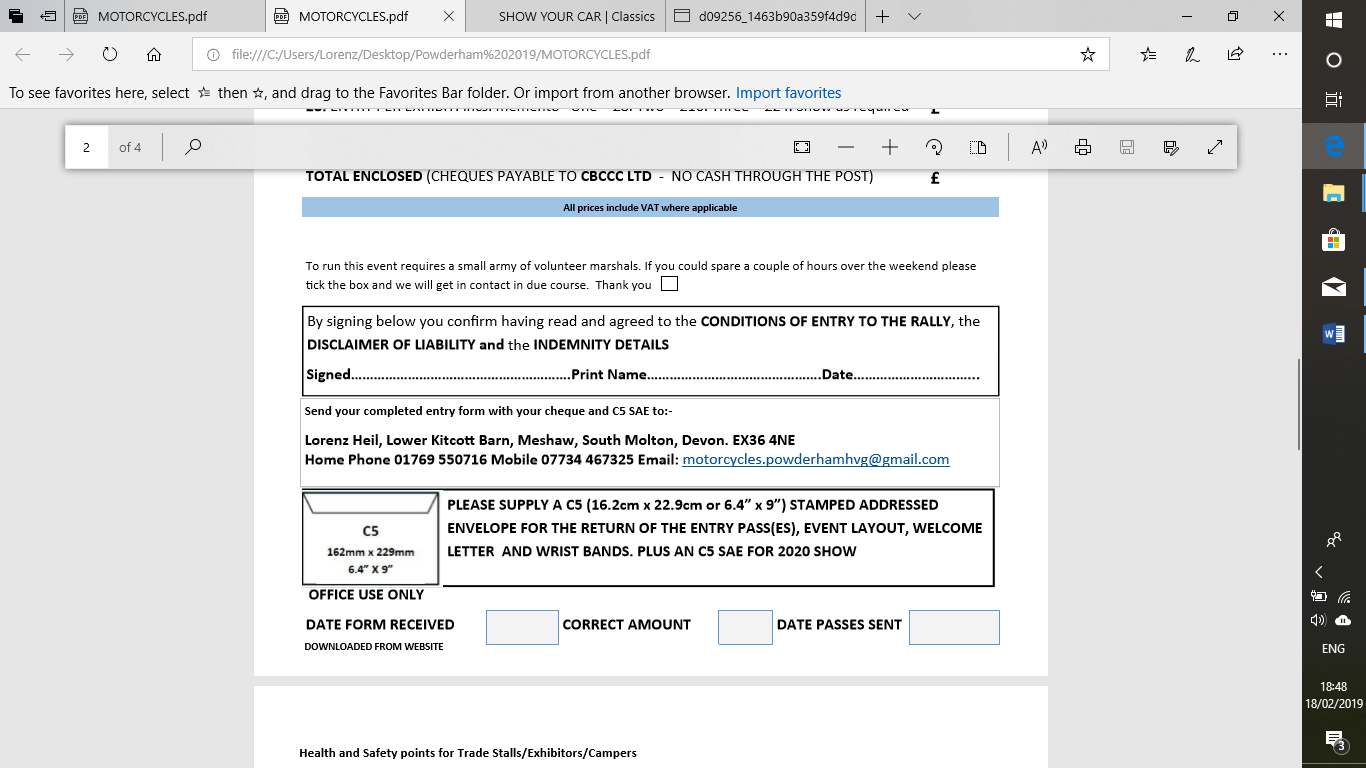 Ride In To Show - (this is dependent on no. of entries/weather – you must provide an email address if you do want to take part for arrangements to be made near the time and on the day                             Ride In -YES -  Please Tick     ✔Please ensure that you provide an email address where possible. We will acknowledge your application and payment by email. Please provide a Stamped Address C5 Envelope for entry wristbands and entry pass.    WE CANNOT POST OUT PASSES WITHOUT AN SAE   - Include a second SAE if you would also like a paper entry mailed for 2021 - (mark it 2021 please)All your contact details are held securely by us and will only be used for sending out information in connection with the Lyn Valley Classic event weekend.  Clubs are welcome, to enter as a club please contact the organiser for arrangements and group entry.   We will send out further details of the day by email and post approximately 2-3 weeks before the event. Declaration: It is declared that the vehicle entered in the Lyn Valley Classic is covered by a current insurance policy and has a current MOT certificate (if applicable) as required by the Road Traffic Act 1989. Also, that the driver/s name/s on the form holds a current driving licence and is not disqualified from holding such a licence to drive a vehicle of the appropriate class. I hereby agree to indemnify and hold blameless the promoters and organisers of the Lyn Valley Classic Ltd from any claim, loss, damage or personal injury whilst taking part or travelling to or from the event. PLEASE KEEP THIS PAGE FOR YOUR REFERENCE - NO EXIT BY ENTRANTS BEFORE 1600 HRS-   THE EVENT RELIES ON A TEAM OF VOLUNTEEERS WHO GIVE UP THEIR TIME FREELY TO MAKE THE SHOW POSSIBLE - PLEASE OBSERVE THE MARSHALLS INSTRUCTIONS AND RESPECT THEIR DECISIONS ON THE DAY  - KINDLY FOLLOW THE SIGNS AT THE EVENT LOCATION ON ARRIVAL TO MAKE YOUR DAY AN ENJOYABLE ONE.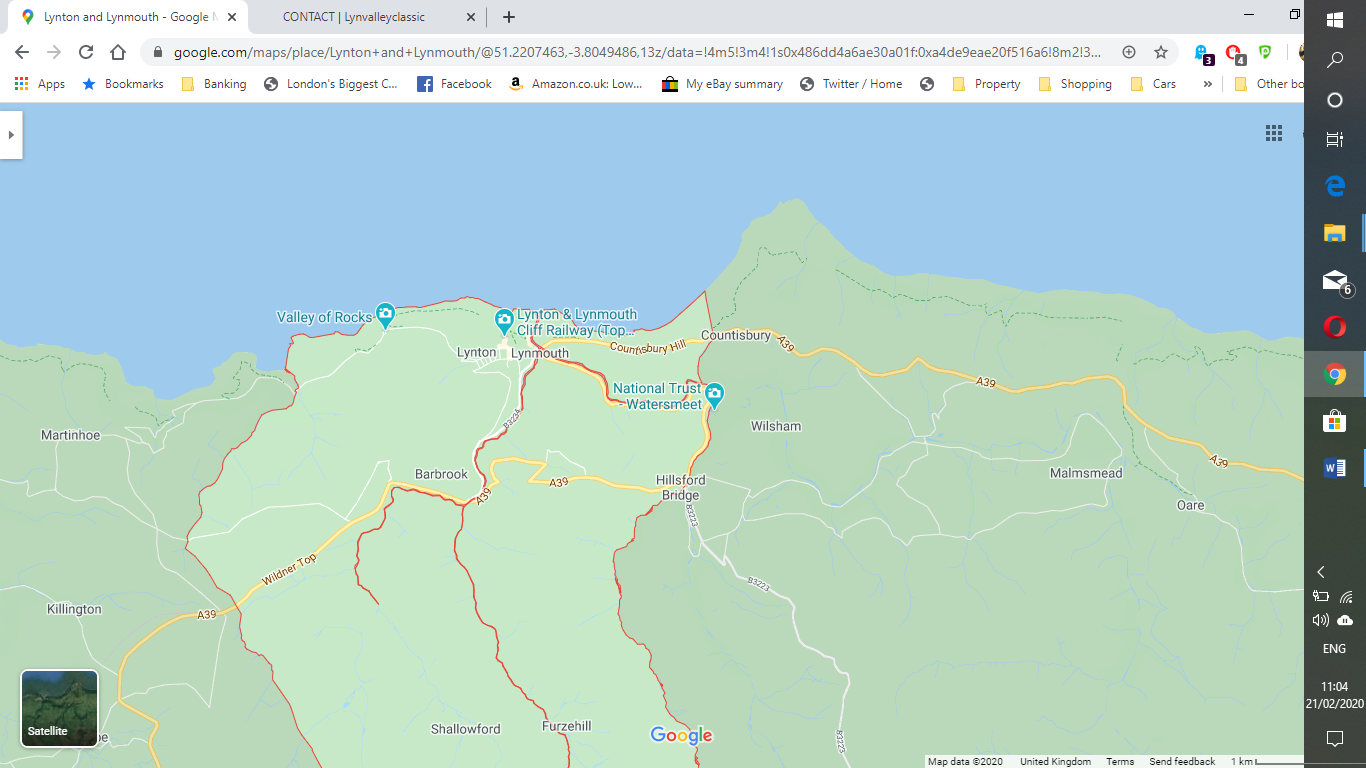 